Fallbeispiel Bilanzanalyse / Finanzierung Air Berlin 2008Analysieren Sie den letzten verfügbaren Jahresabschluss der AIR Berlin PLC 2008 (Public Limited Corporation).Gehen Sie bei Ihrer Analyse auf min. 2 aus Ihrer Sicht für das Unternehmen wichtigen Positionen aus Bilanz und GuV ein, und ziehen Sie entsprechende Schlüsse. 2Berechnen und interpretieren Sie den Cash Flow (Praktiker Methode). 2Berechnung		InterpretationBerechnen Sie die Kennzahlen für den Quicktest (2 Dezimalen) und interpretieren Sie die Ergebnisse in Stichworten. 12Berechnen und interpretieren Sie die EBIT-Marge. 2Berechnung		InterpretationBeschreiben und berechnen Sie das EBIT-DA. 2Beschreibung					BerechnungBerechnen und interpretieren Sie dazu das Working Capital. 2Berechnung		InterpretationBerechnen und interpretieren Sie die Anlagendeckung 2. Grades (goldene Finanzierungsregel)? 2Berechnung		InterpretationDer vorliegende Jahresabschluss ist auf Basis der IFRS erstellt worden. Erklären Sie 2 wesentliche Unterschiede zwischen einer Bilanzierung nach IFRS und einer Bilanzierung nach UGB. 2Geben Sie einen Überblick über die Finanzierungsformen (Rechtsstellung des Kapitalgebers, Herkunft). 4Nennen Sie Vor- und Nachteile von 1 Formen. 2Beschreiben Sie den Kursverlauf (Achsen, Entwicklungen des letzten Jahres u. mlg. Gründe für den Verlauf). Was sagt das KGVl aus? 4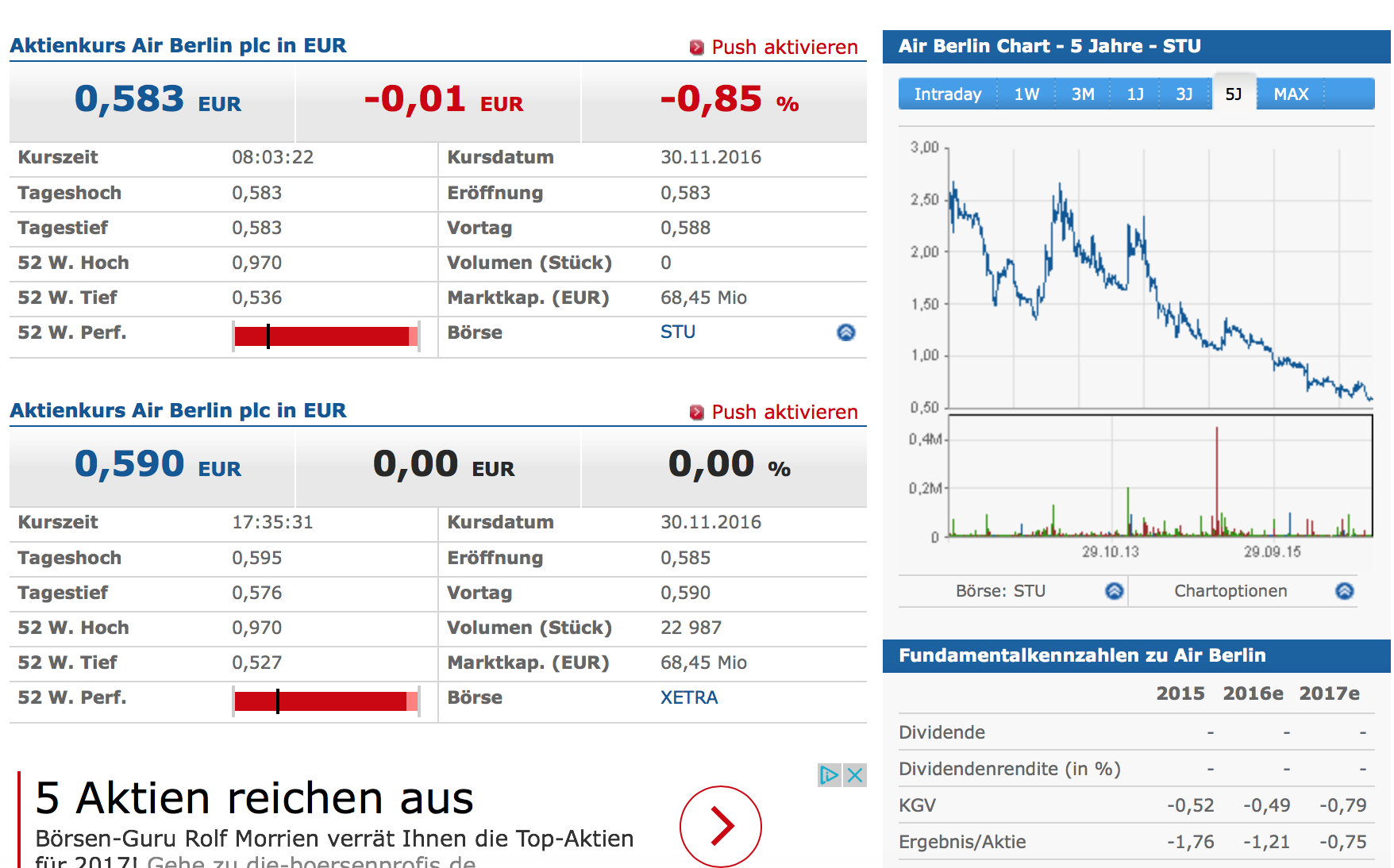 Air Berlin möchte dringend eine 10 Jahres Anleihe in der Höhe von 1 Mrd. EURO (Coupon: Zinssatz: Euribor + 9% p.a.) emittieren. Beschreiben Sie was man unter einer Anleihe, einer Emission und einer variablen Verzinsung versteht. Beurteilen Sie wie erfolgreich eine derartige Emission sein könnte. Begründen Sie Ihre Antwort. Wie unterscheidet sich die Emission einer Anleihe von einem IPO. /5Nennen Sie 2 Rating Agenturen und geben Sie an welches Rating diese wahrscheinlich vergeben würde./ 3Bei Air Berlin überlegt man von der Rechtsform einer PLC (Public Limited Corporation nach Englischem Recht) zu einer SE zu wechseln. Beschreiben Sie, was man unter einer SE versteht. / 22016 sehen Sie folgenden Artikel im Finanzteil der Zeitung. Beurteilen Sie, wie sich unten beschriebene Maßnahmen auf den Aktienkurs auswirken könnte. / 2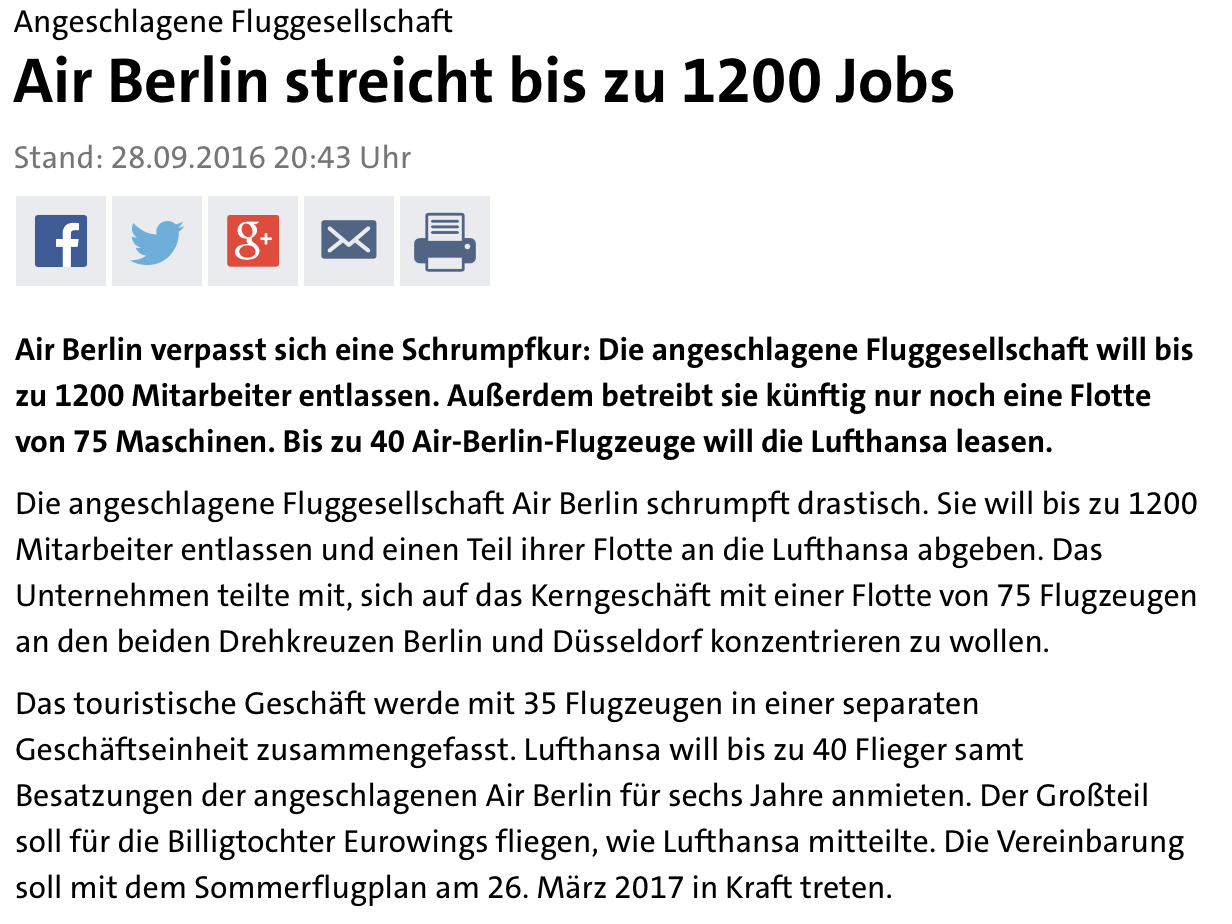 Bis zu 40 Flugzeugen sollen geleast werden. Geben Sie einen Überbick über die Vor- und Nachteile des Leasings. Wie würde sich die Bilanz dadurch verändern? Wie würde eine Leasinggesellschaft auf die Anfrage von Air Berlin Ihrer Meinung nach reagieren?Mittlerweile existier Air Berlin nicht mehr. Recherchieren Sie und geben Sie eine kurze Zusammenfassung über die Krise bei Air Berlin. / 5PositionAnalyseBerechnungBewertungInterpretationAchsenEntwicklungGründeKGVAnleiheEmissionVariable VerzinsungErfolgsaussichtenUnterschied zu IPOAir Berlin PLC (2008)AKTIVAAKTIVAAKTIVA31.12.20.. (in TEUR.)31.12.20.. (in TEUR.)31.12.20.. (in TEUR.)Vorjahr    (in TEUR.)Vorjahr    (in TEUR.)PASSIVAPASSIVA31.12.20.. (in TEUR.)Vorjahr    (in TEUR.)Langfristiges VermögenLangfristiges VermögenEigenkapitalImmaterielle VermögenswerteImmaterielle Vermögenswerte 313.819  313.819  313.819  317.765  317.765 Grundkaptial16.50216.502SachanlagenSachanlagen 1.269.943  1.269.943  1.269.943  1.203.610  1.203.610 Kapitalrücklagen307.501307.501langfristige Forderungenlangfristige Forderungen 108.254  108.254  108.254  100.963  100.963 Sonstige Rücklagen110.042237.647Beteiligungen an Equity bil. UnternehmenBeteiligungen an Equity bil. Unternehmen 1.771  1.771  1.771  935  935 Einbehaltene Ergebnisse-43.27331.889Sonstige FinanzanlagenSonstige Finanzanlagen 664  664  664  2.077  2.077 Sonstiges lfr. VermögenSonstiges lfr. Vermögen 46.180  46.180  46.180  2.956  2.956 Gesellschafter der Muttergesellschaft390.772593.539Summe Langfristiges VermögenSumme Langfristiges Vermögen 1.740.631  1.740.631  1.740.631  1.628.306  1.628.306 davon nicht beherrschande Anteile629629Summe Eigenkapital391.401594.168Anleihen und Schuldscheindarlehen -    -   Kurzfristiges VermögenKurzfristiges VermögenRückstellungen 10.661  12.241 VorräteVorräte36.69236.69236.69230.82530.825Finanzverbindlichkeiten 913.246  845.055 Forderungen aus Lieferungen und LeistungenForderungen aus Lieferungen und Leistungen283.427283.427283.427260.199260.199Sonstige langfristige Verbindlichkeiten 90.030  107.774 Derivative FinanzinstrumenteDerivative Finanzinstrumente46.56746.56746.56784.36284.362Langfristige Verbindlichkeiten 1.013.937  965.070 Sonstige Forderungen und VermögenswerteSonstige Forderungen und Vermögenswerte25.11025.11025.11030.75130.751Anleihen   -    -   Liquide MittelLiquide Mittel268.287268.287268.287468.658468.658Rückstellungen 15.562  13.350 Zur Veräußerung gehaltene VermögenswerteZur Veräußerung gehaltene Vermögenswerte00000Finanzverbindlichkeiten 117.023  185.337 Summe kurtfristiges VermögenSumme kurtfristiges Vermögen660.083660.083660.083874.795874.795Lieferantenverbindlichkeiten 316.121  442.289 Übrige Verbindlichkeiten 546.670  302.887 Kurzfristige Verbindlichkeiten 995.376  943.863 Summe AKTIVASumme AKTIVA2.400.7142.400.7142.400.7142.503.1012.503.101Summe PASSIVA2.400.7142.503.101Abschlussjahr  (in TEUR.)Gewinn- und Verlustrechnung1.1.-31.12.Vorjahr    (in TEUR.)Umsatzerlöse3.400.6922.536.500Sonstige betriebliche Erträge38.62114.575Bestandsveränderungen00Aktivierte Eigenleistungen00Betriebsleistung3.439.3132.551.075Materialaufwendungen und bezogene Leistungen-2.359.845-1.736.435Bruttoergebnis vom Umsatz1.079.468814.640Personalaufwand-446.264-311.802Abschreibungen-103.142-93.772Sonstige betriebliche Aufwendungen-515.897-387.647Operatives Betriebsergebnis (Betriebsergebnis - EBIT)14.16521.419Beteiligungserträge-9791Zinserträge12.56113.851Zinsaufwand-55.533-49.624sonstiges Finanzergebnis-28.989225Finanzergebnis-71.970-34.757Ergebnis vor Steuern (EBT)-57.805-13.338Ertratssteuern-17.21434.315Jahresergebnis-75.01920.977